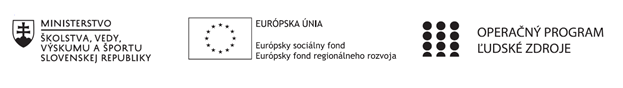 Správa o činnosti pedagogického klubu Príloha:Prezenčná listina zo stretnutia pedagogického klubuPríloha správy o činnosti pedagogického klubu                                                                                             PREZENČNÁ LISTINAMiesto konania stretnutia: ZŠ Sama CambelaDátum konania stretnutia: 17. 12. 2019Trvanie stretnutia: 13:00 – 16:00 hZoznam účastníkov/členov pedagogického klubu:Prioritná osVzdelávanieŠpecifický cieľ1.1.1 Zvýšiť inkluzívnosť a rovnaký prístup ku kvalitnému vzdelávaniu a zlepšiť výsledky a kompetencie detí a žiakovPrijímateľZákladná škola Sama Cambela, Školská 14, 976 13 Slovenská ĽupčaNázov projektuZvýšenie kvality vzdelávania na ZŠ Sama Cambela v Slovenskej ĽupčiKód projektu  ITMS2014+312011R070Názov pedagogického klubu 5.6.3. Pedagogický klub - finančná gramotnosť s písomným výstupomDátum stretnutia  pedagogického klubu17. 12. 2019Miesto stretnutia  pedagogického klubuZŠ Sama CambelaMeno koordinátora pedagogického klubuMgr. Anna DávidováOdkaz na webové sídlo zverejnenej správywww.zsslovlupca.edu.skManažérske zhrnutie:krátka anotácia, kľúčové slová Finančná odysea, finančný lekár, zvládanie finančných rizík, spoločenská hra, praktické využitie hryHlavné body, témy stretnutia, zhrnutie priebehu stretnutia: Opätovné oboznámenie s pravidlami spoločenskej hry Finančná odyseaSpoločenská hra členiek klubuDiskusia o možnostiach využitia hryPredošlé stretnutie sme sa pod vedením MUDr. Milana Pavlíka, MPH oboznámili s hrou Finančná odysea. Znovu sme si pripomenuli jej pravidlá. Rozdelili sme si úlohy, zvolili bankára, ktorý tiež hral ako jeden z hráčov. ... a pustili sme sa do hry. Hra zvyčajne trvá 90 minút. My sme hrali dlhšie, lebo sme preberali rôzne situácie a zvažovali využitie na vyučovacích hodinách a najmä krúžku. Hra je zábavná, poučná, kreatívna.Závery a odporúčania:Odporúčame hru Finančná odysea využiť najmä na krúžku, aj počas niektorých vyučovacích hodín. Vypracoval (meno, priezvisko)Mgr. Anna DávidováDátum17. 12. 2019PodpisSchválil (meno, priezvisko)PaedDr. René KováčikDátum17. 12. 2019PodpisPrioritná os:VzdelávanieŠpecifický cieľ:1.1.1 Zvýšiť inkluzívnosť a rovnaký prístup ku kvalitnému vzdelávaniu a zlepšiť výsledky a kompetencie detí a žiakovPrijímateľ:Základná škola Sama Cambela, Školská 14, 976 13 Slovenská ĽupčaNázov projektu:Zvýšenie kvality vzdelávania na ZŠ Sama Cambela v Slovenskej ĽupčiKód ITMS projektu:312011R070Názov pedagogického klubu:5.6.3. Pedagogický klub - finančná gramotnosť s písomným výstupomč.Meno a priezviskoPodpisInštitúcia1.Mgr. Anna DávidováZŠ Sama Cambela2.Mgr. Dagmar JakušováZŠ Sama Cambela3.Mgr. Renáta MaloveskáZŠ Sama Cambela4.Ing. Petra Lesníková, PhD.ZŠ Sama Cambela